HN Math 3 Unit 6, Day 7	Chords & Arcs of Circles	Name ____________________Solve for unknown variables using theorems about chords and arcs of circles.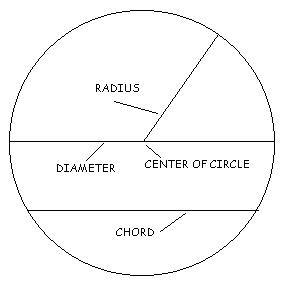 Example 1:  Name the circle, a radius, a chord, and a diameter of the circle.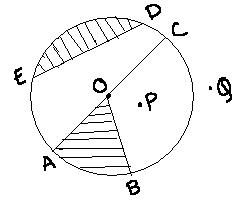 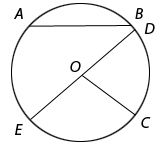 Circle:  ___________							Circle:  ___________Radius: ___________							Radius: ___________Chord: ____________							Chord: ____________Diameter: __________							Diameter: __________Since a _________________ is composed of two radii, then d = 2r and r = d/2-----------------------------------------------------------------------------------------------------------------------------------------------------------By definition, two arcs have the same measure if and only if their central angles are congruent. But what about the corresponding chords? Consider the chords  and  and their central angles pictured at the right. 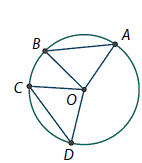 Suppose . Using triangle congruence, prove that  and .Suppose . Using triangle congruence, prove that .These Rules follow:Use a piece of patty paper to trace the following diagram.Using the patty paper, how can you locate the midpoint of AB?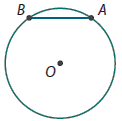 Find the midpoint of AB on the patty paper and label it M.In your group, discuss any observations you can make about your diagram and note them here:Label the diagram to the left with any conclusions made in class.Consider the following diagram: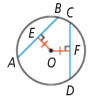 Draw OB and OC.What conclusions can be made? Note them here:	Based on part b, what conclusions can eventually be made about AB and CD?These Rules follow:Example 1:  The following chords are equidistant from the center of the circle.	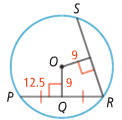 What is the length of RS?Example 2: In O, Find x.Example 3:  Find the value of x to the nearest tenth.  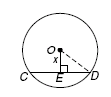 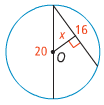 Example 4:  Find the value of x to the nearest tenth.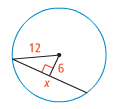 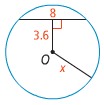 HN Math III:  Chords & Arcs of Circles	Name: __________________________You try!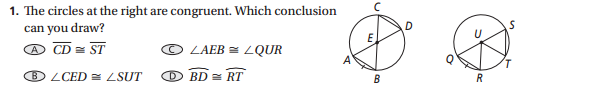 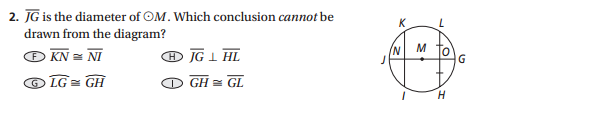 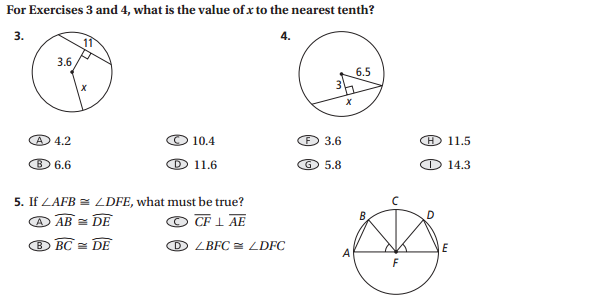 A student draws X with a diameter of 12 cm. Inside the circle she inscribes equilateral ∆ABC so that , , and  are all chords of the circle. The diameter of X  bisects . The section of the diameter from the center of the circle to where it bisects  is 3 cm. To the nearest whole number, what is the perimeter of the equilateral triangle inscribed in X?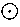 Solve for x. 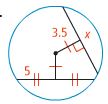 Theorem 1:Converse Theorem 1: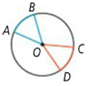 Within a circle or in congruent circles, congruent central angles have congruent arcs.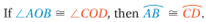 Within a circle or in congruent circles, congruent arcs have congruent central angles.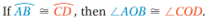 Theorem 2:Converse Theorem 2:Within a circle or in congruent circles, congruent central angles have congruent chords.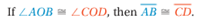 Within a circle or in congruent circles, congruent chords have congruent central angles.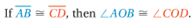 Theorem 3:Converse Theorem 3: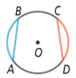 Within a circle or in congruent circles, congruent chords have congruent arcs.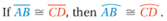 Within a circle or in congruent circles, congruent arcs have congruent chords.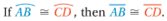 Theorem 4:Converse Theorem 4:Within a circle or in congruent circles, chords equidistant from the center or centers are congruent.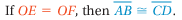 Within a circle or in congruent circles, congruent chords are equidistant from the center (or centers). 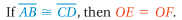 Theorem 5: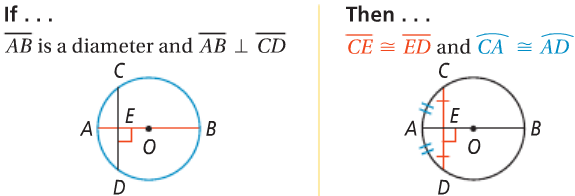 In a circle, if a diameter is perpendicular to a chord, then it bisects the chord and its arc.Theorem 6: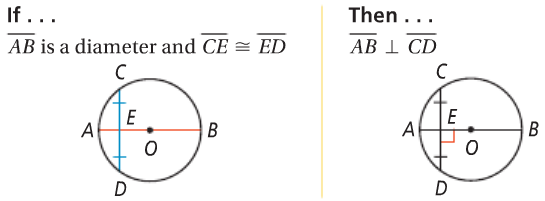 In a circle, if a diameter bisects a chord that is not a diameter, then it is perpendicular to the chord.Theorem 7: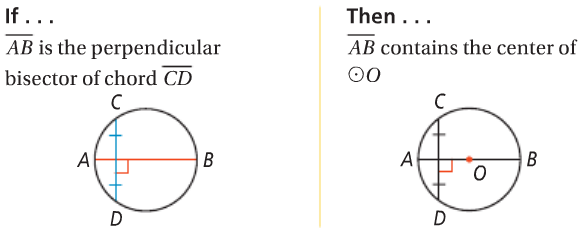 In a circle, the perpendicular bisector of a chord contains the center of the circle.